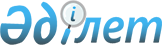 Об организации общественных работ по Щербактинскому району на 2016 год
					
			Утративший силу
			
			
		
					Постановление акимата Щербактинского района Павлодарской области от 11 декабря 2015 года № 360/12. Зарегистрировано Департаментом юстиции Павлодарской области 06 января 2016 года № 4879. Утратило силу постановлением акимата Щербактинского района Павлодарской области от 16 мая 2016 года № 139/3      Сноска. Утратило силу постановлением акимата Щербактинского района Павлодарской области от 16.05.2016 № 139/3.

      В соответствии с пунктом 2 статьи 31 Закона Республики Казахстан от 23 января 2001 года "О местном государственном управлении и самоуправлении в Республике Казахстан", подпунктом 5) статьи 7 и статьей 20 Закона Республики Казахстан от 23 января 2001 года "О занятости населения", Правилами организации и финансирования общественных работ, утвержденных постановлением Правительства Республики Казахстан от 19 июня 2001 года № 836 " О мерах по реализации Закона Республики Казахстан от 23 января 2001 года "О занятости населения", в целях обеспечения содействия занятости безработным гражданам, акимат Щербактинского района ПОСТАНОВЛЯЕТ:

      1. Утвердить перечень организаций, в которых будут проводиться общественные работы, виды, объемы и конкретные условия общественных работ, размеры оплаты труда участников и источники их финансирования на 2016 год согласно приложению 1.

      2. Определить спрос и предложение на общественные работы на 2016 год согласно приложению 2.

      3. Контроль за исполнением данного постановления возложить на курирующего заместителя акима района.

      4. Настоящее постановление вводится в действие по истечении десяти календарных дней после дня его первого официального опубликования.

 Перечень организаций, в которых будут проводиться общественные
работы, виды, объемы и конкретные условия общественных работ,
размеры оплаты труда участников и источники их финансирования на 2016 год Cпрос и предложение на общественные работы на 2016 год
					© 2012. РГП на ПХВ «Институт законодательства и правовой информации Республики Казахстан» Министерства юстиции Республики Казахстан
				
      Аким района

Б. Ибраев
Приложение 1
к постановлению акимата
Щербактинского района
№ 360/12 от "11" декабря
2015 года№ п/п

Наименование организаций

Виды общественных работ

Объемы и конкретные условия общественных работ

Размер оплаты труда участников и источники их финансирования

1

2

3

4

5

1

Государственное учреждение "Аппарат акима Александровского сельского округа Щербактинского района"

Благоустройство, озеленение населенных пунктов

1) санитарная очистка территории – 25000 квадратных метров;

2) посадка и полив саженцев – 265 штук;

3) разбивка и полив цветников – 60 квадратных метров;

4) обработка деревьев и кустарников – 400 штук;

5) очистка снега – 3200 квадратных метров.

8 часовой рабочий день, 5 дней в неделю

В размере минимальной заработной платы, районный бюджет

2

Государственное учреждение "Аппарат акима Алексеевского сельского округа Щербактинского района"

Благоустройство, озеленение населенных пунктов

1) санитарная очистка территории – 25000 квадратных метров;

2) посадка и полив саженцев – 100 штук;

3) разбивка и полив цветников – 50 квадратных метров;

4) обработка деревьев и кустарников – 1000

штук;

5) ямочный ремонт внутрипоселковых дорог – 2100 квадратных метров;

6) очистка снега – 3200 квадратных метров.

8 часовой рабочий день, 5 дней в неделю

В размере минимальной заработной платы, районный бюджет

3

Государственное учреждение "Аппарат акима Галкинского сельского округа Щербактинского района"

Благоустройство, озеленение населенных пунктов

1) санитарная очистка территории – 41000 квадратных метров;

2) посадка и полив саженцев – 300 штук;

3) разбивка и полив цветников – 200 квадратных метров;

4) обработка деревьев и кустарников – 100 штук.

8 часовой рабочий день, 5 дней в неделю

В размере минимальной заработной платы, районный бюджет

4

Государственное учреждение "Аппарат акима Жылы–Булакского сельского округа Щербактинского района"

Благоустройство, озеленение населенных пунктов

1) санитарная очистка территории – 16000 квадратных метров;

2) разбивка и полив цветников – 100 квадратных метров;

3) обработка деревьев и кустарников – 500 штук;

4) ямочный ремонт внутрипоселковых дорог – 1080 квадратных метров.

8 часовой рабочий день, 5 дней в неделю

В размере минимальной заработной платы, районный бюджет

5

Государственное учреждение "Аппарат акима Красиловского сельского округа Щербактинского района"

Благоустройство, озеленение населенных пунктов

1) санитарная очистка территории – 25830 квадратных метров;

2) обработка деревьев и кустарников – 315 штук;

3) ямочный ремонт внутрипоселковых дорог – 2000 квадратных метров;

4) очистка снега – 3400 квадратных метров.

8 часовой рабочий день, 5 дней в неделю

В размере минимальной заработной платы, районный бюджет

6

Коммунальное государственное учреждение "Аппарат акима Сынтасовского сельского округа Щербактинского района"

Благоустройство, озеленение населенных пунктов

1) санитарная очистка территории – 24240 квадратных метров;

2) разбивка и полив цветников – 150 квадратных метров;

3) обработка деревьев и кустарников – 300 штук;

4) ямочный ремонт внутрипоселковых дорог – 2000 квадратных метров;

5) очистка снега – 2400 квадратных метров.

8 часовой рабочий день, 5 дней в неделю

В размере минимальной заработной платы, районный бюджет

7

Государственное учреждение "Аппарат акима Орловского сельского округа Щербактинского района"

Благоустройство, озеленение населенных пунктов

1) санитарная очистка территории – 16000 квадратных метров;

2) разбивка и полив цветников – 160 квадратных метров;

3) обработка деревьев и кустарников – 400 штук.

8 часовой рабочий день, 5 дней в неделю

В размере минимальной заработной платы, районный бюджет

8

Государственное учреждение "Аппарат акима Сосновского сельского округа Щербактинского района"

Благоустройство, озеленение населенных пунктов

1) санитарная очистка территории – 41000 квадратных метров;

2) посадка и полив саженцев – 1100 штук;

3) разбивка и полив цветников – 130 квадратных метров;

4) обработка деревьев и кустарников – 300 штук.

8 часовой рабочий день, 5 дней в неделю

В размере минимальной заработной платы, районный бюджет

9

Государственное учреждение "Аппарат акима Татьяновского сельского округа Щербактинского района"

Благоустройство, озеленение населенных пунктов

1) санитарная очистка территории – 25000 квадратных метров;

2) посадка и полив саженцев – 100 штук;

3) разбивка и полив цветников – 50 квадратных метров;

4) обработка деревьев и кустарников – 200 штук;

5) ямочный ремонт внутрипоселковых дорог – 1000 квадратных метров;

6) очистка снега – 800 квадратных метров.

8 часовой рабочий день, 5 дней в неделю

В размере минимальной заработной платы, районный бюджет

10

Государственное учреждение "Аппарат акима Хмельницкого сельского округа Щербактинского района"

Благоустройство, озеленение населенных пунктов

1) санитарная очистка территории – 100000 квадратных метров;

2) посадка и полив саженцев – 900 штук;

3) разбивка и полив цветников – 200 квадратных метров;

4) обработка деревьев и кустарников – 500 штук;

5) ямочный ремонт внутрипоселковых дорог – 4000 квадратных метров;

6) очистка снега – 7000 квадратных метров.

8 часовой рабочий день, 5 дней в неделю

В размере минимальной заработной платы, районный бюджет

11

Государственное учреждение "Аппарат акима Чигириновского сельского округа Щербактинского района"

Благоустройство, озеленение населенных пунктов

1) санитарная очистка территории – 47000 квадратных метров;

2) посадка и полив саженцев – 25 штук;

3) разбивка и полив цветников – 150 квадратных метров;

4) обработка деревьев и кустарников – 50 штук.

8 часовой рабочий день, 5 дней в неделю

В размере минимальной заработной платы, районный бюджет

12

Государственное учреждение "Аппарат акима Шалдайского сельского округа Щербактинского района"

Благоустройство, озеленение населенных пунктов

1) санитарная очистка территории – 35000 квадратных метров;

2) посадка и полив саженцев – 100 штук;

3) разбивка и полив цветников – 150 квадратных метров;

4) обработка деревьев и кустарников – 200 штук.

8 часовой рабочий день, 5 дней в неделю

В размере минимальной заработной платы, районный бюджет

13

Государственное учреждение "Аппарат акима села Шарбакты Щербактинского района"

Благоустройство, озеленение населенных пунктов

1) санитарная очистка территории – 242000 квадратных метров;

2) посадка и полив саженцев – 100 штук;

3) разбивка и полив цветников – 2000 квадратных метров;

4) обработка деревьев и кустарников – 2000 штук;

5) очистка снега – 35 500 квадратных метров;

6) оказание помощи престарелым: рубка дров – 58 кубических метров, уборка снега – 440 квадратных метров, копка огородов 30 соток, уборка территории – 2100 квадратных метров, занос воды – 22,2 кубических метров.

8 часовой рабочий день, 5 дней в неделю

В размере минимальной заработной платы, районный бюджет

14

Государственное казенное коммунальное предприятие "Ясли-сад "Айголек"

Благоустройство

1) побелка, покраска – 717 квадратных метров;

2) санитарная очистка территории – 404 квадратных метров.

8 часовой рабочий день, 5 дней в неделю

В размере минимальной заработной платы, районный бюджет

15

Государственное учреждение "Щербактинская общеобразовательная средняя школа №3"

Благоустройство

1) побелка, покраска – 1840 квадратных метров;

2) санитарная очистка территории – 1000 квадратных метров.

8 часовой рабочий день, 5 дней в неделю

В размере минимальной заработной платы, районный бюджет

16

Государственное учреждение "Щербактинская средняя общеобразовательная школа № 2"

Благоустройство

1) побелка, покраска – 3000 квадратных метров;

2) санитарная очистка территории – 3000 квадратных метров.

8 часовой рабочий день, 5 дней в неделю

В размере минимальной заработной платы, районный бюджет

17

Государственное учреждение "Щербактинская средняя общеобразовательная школа имени Абая Кунанбаева"

Благоустройство

1) побелка, покраска – 1088 квадратных метров;

2) санитарная очистка территории – 1000 квадратных метров.

8 часовой рабочий день, 5 дней в неделю

В размере минимальной заработной платы, районный бюджет

18

Коммунальное государственное учреждение "Щербактинское медико-социальное учреждение общего типа для престарелых и инвалидов Павлодарской области"

Благоустройство

1) побелка, покраска – 230 квадратных метров.

8 часовой рабочий день, 5 дней в неделю

В размере минимальной заработной платы, районный бюджет

19

Государственное казенное коммунальное предприятие "Детская музыкальная школа отдела образования Щербактинского района, акимата Щербактинского района"

Благоустройство

1) побелка, покраска – 146,9 квадратных метров.

8 часовой рабочий день, 5 дней в неделю

В размере минимальной заработной платы, районный бюджет

20

Государственное учреждение "Централизованная библиотечная система Щербактинского района"

Благоустройство

1) побелка, покраска – 3000 квадратных метров.

8 часовой рабочий день, 5 дней в неделю

В размере минимальной заработной платы, районный бюджет

Приложение 2
к постановлению акимата
Щербактинского района
№ 360/12 от "11" декабря
2015 года№ п/п

Перечень организаций

Спрос (заявленная потребность) (человек)

Предложение (утверждено) (человек)

1

2

3

4

1

Государственное учреждение "Аппарат акима Александровского сельского округа Щербактинского района"

9

9

2

Государственное учреждение "Аппарат акима Алексеевского сельского округа Щербактинского района"

12

12

3

Государственное учреждение "Аппарат акима Галкинского сельского округа Щербактинского района"

15

15

4

Государственное учреждение "Аппарат акима Жылы–Булакского сельского округа Щербактинского района"

3

3

5

Государственное учреждение "Аппарат акима Красиловского сельского округа Щербактинского района"

8

8

6

Коммунальное государственное учреждение "Аппарат акима Сынтасовского сельского округа Щербактинского района"

5

5

7

Государственное учреждение "Аппарат акима Орловского сельского округа Щербактинского района"

3

3

8

Государственное учреждение "Аппарат акима Сосновского сельского округа Щербактинского района"

10

10

9

Государственное учреждение "Аппарат акима Татьяновского сельского округа Щербактинского района"

6

6

10

Государственное учреждение "Аппарат акима Хмельницкого сельского округа Щербактинского района"

20

20

11

Государственное учреждение "Аппарат акима Чигириновского сельского округа Щербактинского района"

15

15

12

Государственное учреждение "Аппарат акима Шалдайского сельского округа Щербактинского района"

8

8

13

Государственное учреждение "Аппарат акима села Шарбакты Щербактинского района"

119

119

14

Государственное казенное коммунальное предприятие "Ясли- сад "Айголек"

3

3

15

Государственное учреждение "Щербактинская общеобразовательная средняя школа № 3"

3

3

16

Государственное учреждение "Щербактинская средняя общеобразовательная школа № 2"

6

6

17

Государственное учреждение "Щербактинская средняя общеобразовательная школа имени Абая Кунанбаева"

3

3

18

Коммунальное государственное учреждение "Щербактинское медико-социальное учреждение общего типа для престарелых и инвалидов Павлодарской области"

1

1

19

Государственное казенное коммунальное предприятие "Детская музыкальная школа отдела образования Щербактинского района, акимата Щербактинского района"

1

1

20

Государственное учреждение "Централизованная библиотечная система Щербактинского района"

3

3

